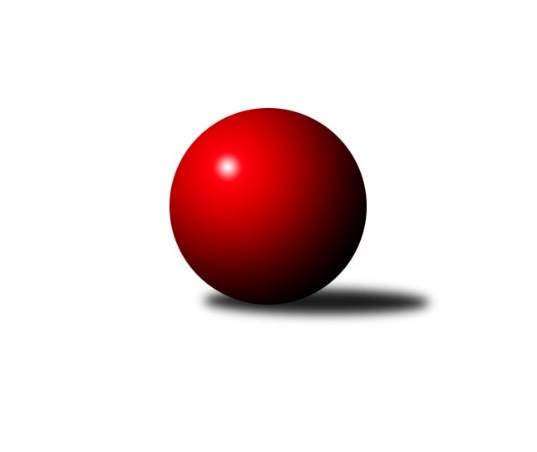 Č.10Ročník 2011/2012	7.6.2024 Krajský přebor OL 2011/2012Statistika 10. kolaTabulka družstev:		družstvo	záp	výh	rem	proh	skore	sety	průměr	body	plné	dorážka	chyby	1.	KK Lipník nad Bečvou ˝A˝	10	7	0	3	108 : 52 	(76.5 : 43.5)	2496	14	1721	775	35.5	2.	TJ Kovohutě Břidličná ˝A˝	10	7	0	3	102 : 58 	(70.0 : 50.0)	2509	14	1715	793	26.5	3.	TJ Tatran Litovel	10	7	0	3	102 : 58 	(72.0 : 48.0)	2484	14	1728	756	36.7	4.	KKŽ Šternberk ˝A˝	10	6	0	4	94 : 66 	(61.5 : 58.5)	2441	12	1697	744	42.5	5.	Spartak Přerov ˝C˝	10	6	0	4	85 : 75 	(57.0 : 63.0)	2442	12	1700	742	40.6	6.	KK PEPINO Bruntál	10	4	1	5	81 : 79 	(64.0 : 56.0)	2353	9	1659	695	43.9	7.	SK Olomouc Sigma MŽ	10	4	1	5	76 : 84 	(62.0 : 58.0)	2460	9	1688	772	34.6	8.	TJ Sokol Mohelnice	10	4	1	5	68 : 92 	(48.0 : 72.0)	2381	9	1682	698	48.2	9.	KK Jiskra Rýmařov ˝B˝	10	4	0	6	70 : 90 	(53.0 : 67.0)	2408	8	1673	735	41.5	10.	TJ Kovohutě Břidličná ˝B˝	10	4	0	6	61 : 99 	(58.5 : 61.5)	2407	8	1703	704	38.2	11.	KK Zábřeh  ˝C˝	10	3	1	6	63 : 97 	(47.0 : 73.0)	2352	7	1655	696	52.3	12.	SKK Jeseník ˝B˝	10	2	0	8	50 : 110 	(50.5 : 69.5)	2346	4	1655	691	45.7Tabulka doma:		družstvo	záp	výh	rem	proh	skore	sety	průměr	body	maximum	minimum	1.	KK Lipník nad Bečvou ˝A˝	6	6	0	0	80 : 16 	(53.0 : 19.0)	2481	12	2531	2430	2.	TJ Tatran Litovel	6	6	0	0	76 : 20 	(47.5 : 24.5)	2530	12	2554	2512	3.	KKŽ Šternberk ˝A˝	6	5	0	1	68 : 28 	(42.5 : 29.5)	2478	10	2554	2428	4.	TJ Kovohutě Břidličná ˝A˝	6	5	0	1	66 : 30 	(43.0 : 29.0)	2450	10	2539	2353	5.	Spartak Přerov ˝C˝	5	4	0	1	53 : 27 	(35.0 : 25.0)	2588	8	2640	2488	6.	TJ Kovohutě Břidličná ˝B˝	6	4	0	2	51 : 45 	(40.0 : 32.0)	2466	8	2495	2430	7.	KK PEPINO Bruntál	5	3	1	1	50 : 30 	(35.5 : 24.5)	2282	7	2376	2217	8.	KK Zábřeh  ˝C˝	4	3	0	1	39 : 25 	(25.0 : 23.0)	2443	6	2493	2367	9.	SK Olomouc Sigma MŽ	4	2	1	1	36 : 28 	(28.5 : 19.5)	2459	5	2543	2373	10.	SKK Jeseník ˝B˝	4	2	0	2	34 : 30 	(25.5 : 22.5)	2510	4	2556	2471	11.	TJ Sokol Mohelnice	4	2	0	2	32 : 32 	(21.0 : 27.0)	2534	4	2618	2456	12.	KK Jiskra Rýmařov ˝B˝	4	2	0	2	30 : 34 	(23.5 : 24.5)	2464	4	2562	2362Tabulka venku:		družstvo	záp	výh	rem	proh	skore	sety	průměr	body	maximum	minimum	1.	TJ Sokol Mohelnice	6	2	1	3	36 : 60 	(27.0 : 45.0)	2355	5	2512	2141	2.	TJ Kovohutě Břidličná ˝A˝	4	2	0	2	36 : 28 	(27.0 : 21.0)	2520	4	2569	2494	3.	SK Olomouc Sigma MŽ	6	2	0	4	40 : 56 	(33.5 : 38.5)	2461	4	2599	2293	4.	Spartak Přerov ˝C˝	5	2	0	3	32 : 48 	(22.0 : 38.0)	2413	4	2462	2342	5.	KK Jiskra Rýmařov ˝B˝	6	2	0	4	40 : 56 	(29.5 : 42.5)	2399	4	2542	2253	6.	KK Lipník nad Bečvou ˝A˝	4	1	0	3	28 : 36 	(23.5 : 24.5)	2499	2	2526	2463	7.	TJ Tatran Litovel	4	1	0	3	26 : 38 	(24.5 : 23.5)	2473	2	2588	2408	8.	KKŽ Šternberk ˝A˝	4	1	0	3	26 : 38 	(19.0 : 29.0)	2432	2	2560	2277	9.	KK PEPINO Bruntál	5	1	0	4	31 : 49 	(28.5 : 31.5)	2371	2	2448	2297	10.	KK Zábřeh  ˝C˝	6	0	1	5	24 : 72 	(22.0 : 50.0)	2336	1	2465	2094	11.	TJ Kovohutě Břidličná ˝B˝	4	0	0	4	10 : 54 	(18.5 : 29.5)	2393	0	2542	2226	12.	SKK Jeseník ˝B˝	6	0	0	6	16 : 80 	(25.0 : 47.0)	2319	0	2489	1993Tabulka podzimní části:		družstvo	záp	výh	rem	proh	skore	sety	průměr	body	doma	venku	1.	KK Lipník nad Bečvou ˝A˝	10	7	0	3	108 : 52 	(76.5 : 43.5)	2496	14 	6 	0 	0 	1 	0 	3	2.	TJ Kovohutě Břidličná ˝A˝	10	7	0	3	102 : 58 	(70.0 : 50.0)	2509	14 	5 	0 	1 	2 	0 	2	3.	TJ Tatran Litovel	10	7	0	3	102 : 58 	(72.0 : 48.0)	2484	14 	6 	0 	0 	1 	0 	3	4.	KKŽ Šternberk ˝A˝	10	6	0	4	94 : 66 	(61.5 : 58.5)	2441	12 	5 	0 	1 	1 	0 	3	5.	Spartak Přerov ˝C˝	10	6	0	4	85 : 75 	(57.0 : 63.0)	2442	12 	4 	0 	1 	2 	0 	3	6.	KK PEPINO Bruntál	10	4	1	5	81 : 79 	(64.0 : 56.0)	2353	9 	3 	1 	1 	1 	0 	4	7.	SK Olomouc Sigma MŽ	10	4	1	5	76 : 84 	(62.0 : 58.0)	2460	9 	2 	1 	1 	2 	0 	4	8.	TJ Sokol Mohelnice	10	4	1	5	68 : 92 	(48.0 : 72.0)	2381	9 	2 	0 	2 	2 	1 	3	9.	KK Jiskra Rýmařov ˝B˝	10	4	0	6	70 : 90 	(53.0 : 67.0)	2408	8 	2 	0 	2 	2 	0 	4	10.	TJ Kovohutě Břidličná ˝B˝	10	4	0	6	61 : 99 	(58.5 : 61.5)	2407	8 	4 	0 	2 	0 	0 	4	11.	KK Zábřeh  ˝C˝	10	3	1	6	63 : 97 	(47.0 : 73.0)	2352	7 	3 	0 	1 	0 	1 	5	12.	SKK Jeseník ˝B˝	10	2	0	8	50 : 110 	(50.5 : 69.5)	2346	4 	2 	0 	2 	0 	0 	6Tabulka jarní části:		družstvo	záp	výh	rem	proh	skore	sety	průměr	body	doma	venku	1.	KK Zábřeh  ˝C˝	0	0	0	0	0 : 0 	(0.0 : 0.0)	0	0 	0 	0 	0 	0 	0 	0 	2.	SKK Jeseník ˝B˝	0	0	0	0	0 : 0 	(0.0 : 0.0)	0	0 	0 	0 	0 	0 	0 	0 	3.	KK Lipník nad Bečvou ˝A˝	0	0	0	0	0 : 0 	(0.0 : 0.0)	0	0 	0 	0 	0 	0 	0 	0 	4.	KK Jiskra Rýmařov ˝B˝	0	0	0	0	0 : 0 	(0.0 : 0.0)	0	0 	0 	0 	0 	0 	0 	0 	5.	KK PEPINO Bruntál	0	0	0	0	0 : 0 	(0.0 : 0.0)	0	0 	0 	0 	0 	0 	0 	0 	6.	KKŽ Šternberk ˝A˝	0	0	0	0	0 : 0 	(0.0 : 0.0)	0	0 	0 	0 	0 	0 	0 	0 	7.	TJ Kovohutě Břidličná ˝A˝	0	0	0	0	0 : 0 	(0.0 : 0.0)	0	0 	0 	0 	0 	0 	0 	0 	8.	TJ Tatran Litovel	0	0	0	0	0 : 0 	(0.0 : 0.0)	0	0 	0 	0 	0 	0 	0 	0 	9.	TJ Sokol Mohelnice	0	0	0	0	0 : 0 	(0.0 : 0.0)	0	0 	0 	0 	0 	0 	0 	0 	10.	SK Olomouc Sigma MŽ	0	0	0	0	0 : 0 	(0.0 : 0.0)	0	0 	0 	0 	0 	0 	0 	0 	11.	TJ Kovohutě Břidličná ˝B˝	0	0	0	0	0 : 0 	(0.0 : 0.0)	0	0 	0 	0 	0 	0 	0 	0 	12.	Spartak Přerov ˝C˝	0	0	0	0	0 : 0 	(0.0 : 0.0)	0	0 	0 	0 	0 	0 	0 	0 Zisk bodů pro družstvo:		jméno hráče	družstvo	body	zápasy	v %	dílčí body	sety	v %	1.	Jitka Szczyrbová 	KK Lipník nad Bečvou ˝A˝ 	20	/	10	(100%)		/		(%)	2.	Čestmír Řepka 	TJ Kovohutě Břidličná ˝A˝ 	18	/	9	(100%)		/		(%)	3.	Tomáš Truxa 	TJ Tatran Litovel 	16	/	8	(100%)		/		(%)	4.	Tomáš Janalík 	KK PEPINO Bruntál 	15	/	9	(83%)		/		(%)	5.	Břetislav Sobota 	SK Olomouc Sigma MŽ 	15	/	10	(75%)		/		(%)	6.	Václav Gřešek 	KKŽ Šternberk ˝A˝ 	14	/	9	(78%)		/		(%)	7.	Pavel  Ďuriš ml. 	KKŽ Šternberk ˝A˝ 	14	/	9	(78%)		/		(%)	8.	Jaroslav Vidim 	TJ Tatran Litovel 	14	/	9	(78%)		/		(%)	9.	Jindřich Gavenda 	KKŽ Šternberk ˝A˝ 	14	/	9	(78%)		/		(%)	10.	Zdeněk   Macháček st. 	KK Lipník nad Bečvou ˝A˝ 	14	/	10	(70%)		/		(%)	11.	Miroslav Hyc 	SK Olomouc Sigma MŽ 	14	/	10	(70%)		/		(%)	12.	Jan Doseděl 	TJ Kovohutě Břidličná ˝A˝ 	14	/	10	(70%)		/		(%)	13.	Jaroslav Horáček 	KK Jiskra Rýmařov ˝B˝ 	14	/	10	(70%)		/		(%)	14.	Zdeněk Macháček ml 	KK Lipník nad Bečvou ˝A˝ 	13	/	10	(65%)		/		(%)	15.	Jiří Hradílek 	Spartak Přerov ˝C˝ 	12	/	8	(75%)		/		(%)	16.	Josef Mikeska 	KK Jiskra Rýmařov ˝B˝ 	12	/	9	(67%)		/		(%)	17.	Zdeněk Šebesta 	TJ Sokol Mohelnice 	12	/	9	(67%)		/		(%)	18.	František Ocelák 	KK PEPINO Bruntál 	12	/	10	(60%)		/		(%)	19.	Petr Malíšek 	SK Olomouc Sigma MŽ 	12	/	10	(60%)		/		(%)	20.	Jiří Srovnal 	KK Zábřeh  ˝C˝ 	11	/	9	(61%)		/		(%)	21.	Rostislav Pelz 	KK Lipník nad Bečvou ˝A˝ 	11	/	9	(61%)		/		(%)	22.	Rostislav  Cundrla 	SKK Jeseník ˝B˝ 	10	/	6	(83%)		/		(%)	23.	Miroslav Sigmund 	TJ Tatran Litovel 	10	/	6	(83%)		/		(%)	24.	Věra Urbášková 	KK Zábřeh  ˝C˝ 	10	/	7	(71%)		/		(%)	25.	Václav Pumprla 	Spartak Přerov ˝C˝ 	10	/	7	(71%)		/		(%)	26.	Zdeněk Fiury ml. ml.	TJ Kovohutě Břidličná ˝B˝ 	10	/	8	(63%)		/		(%)	27.	Martin Mikeska 	KK Jiskra Rýmařov ˝B˝ 	10	/	9	(56%)		/		(%)	28.	Jiří Večeřa 	TJ Kovohutě Břidličná ˝A˝ 	10	/	9	(56%)		/		(%)	29.	František Baslar 	SK Olomouc Sigma MŽ 	10	/	9	(56%)		/		(%)	30.	Richard Štětka 	KK Lipník nad Bečvou ˝A˝ 	10	/	10	(50%)		/		(%)	31.	Vilém Zeiner 	KK Lipník nad Bečvou ˝A˝ 	10	/	10	(50%)		/		(%)	32.	Jan Körner 	KK Zábřeh  ˝C˝ 	10	/	10	(50%)		/		(%)	33.	Ludovít Kumi 	TJ Sokol Mohelnice 	9	/	6	(75%)		/		(%)	34.	Rostislav Petřík 	Spartak Přerov ˝C˝ 	9	/	9	(50%)		/		(%)	35.	Dagmar Jílková 	TJ Sokol Mohelnice 	9	/	10	(45%)		/		(%)	36.	Zdeněk Fiury st. st.	TJ Kovohutě Břidličná ˝B˝ 	8	/	7	(57%)		/		(%)	37.	Zdeněk Vojáček 	KKŽ Šternberk ˝A˝ 	8	/	7	(57%)		/		(%)	38.	Tomáš Fiury 	TJ Kovohutě Břidličná ˝A˝ 	8	/	7	(57%)		/		(%)	39.	Stanislav Brosinger 	TJ Tatran Litovel 	8	/	8	(50%)		/		(%)	40.	Miloslav Krchov 	TJ Kovohutě Břidličná ˝B˝ 	8	/	8	(50%)		/		(%)	41.	Josef Novotný 	KK PEPINO Bruntál 	8	/	8	(50%)		/		(%)	42.	Petr Chlachula 	KK Jiskra Rýmařov ˝B˝ 	8	/	8	(50%)		/		(%)	43.	Martin Kaduk 	KK PEPINO Bruntál 	8	/	8	(50%)		/		(%)	44.	Lukáš Janalík 	KK PEPINO Bruntál 	8	/	9	(44%)		/		(%)	45.	Jiří Procházka 	TJ Kovohutě Břidličná ˝A˝ 	8	/	9	(44%)		/		(%)	46.	Leoš Řepka 	TJ Kovohutě Břidličná ˝A˝ 	8	/	10	(40%)		/		(%)	47.	Jaroslav Jílek 	TJ Sokol Mohelnice 	8	/	10	(40%)		/		(%)	48.	Emil Pick 	KKŽ Šternberk ˝A˝ 	8	/	10	(40%)		/		(%)	49.	Jaroslav Krejčí 	Spartak Přerov ˝C˝ 	6	/	3	(100%)		/		(%)	50.	Pavel Pěruška 	TJ Tatran Litovel 	6	/	4	(75%)		/		(%)	51.	Richard Janalík 	KK PEPINO Bruntál 	6	/	5	(60%)		/		(%)	52.	Michal Symerský 	Spartak Přerov ˝C˝ 	6	/	6	(50%)		/		(%)	53.	Jaromír Janošec 	TJ Tatran Litovel 	6	/	6	(50%)		/		(%)	54.	Pavel Smejkal 	KKŽ Šternberk ˝A˝ 	6	/	7	(43%)		/		(%)	55.	Jiří Kohoutek 	Spartak Přerov ˝C˝ 	6	/	7	(43%)		/		(%)	56.	Jaroslav Pěcha 	Spartak Přerov ˝C˝ 	6	/	8	(38%)		/		(%)	57.	Zdeněk Chmela st. st.	TJ Kovohutě Břidličná ˝B˝ 	6	/	9	(33%)		/		(%)	58.	Ludvík Vymazal 	TJ Tatran Litovel 	6	/	9	(33%)		/		(%)	59.	Jiří Karafiát 	KK Zábřeh  ˝C˝ 	6	/	9	(33%)		/		(%)	60.	Jaromíra Smejkalová 	SKK Jeseník ˝B˝ 	6	/	10	(30%)		/		(%)	61.	Jana Fousková 	SKK Jeseník ˝B˝ 	6	/	10	(30%)		/		(%)	62.	Jiří Malíšek 	SK Olomouc Sigma MŽ 	5	/	10	(25%)		/		(%)	63.	Ivo Mrhal st.	TJ Kovohutě Břidličná ˝A˝ 	4	/	2	(100%)		/		(%)	64.	Miroslav Šindler 	Spartak Přerov ˝C˝ 	4	/	2	(100%)		/		(%)	65.	Zdenek Janoud 	SKK Jeseník ˝B˝ 	4	/	2	(100%)		/		(%)	66.	Karel Kučera 	SKK Jeseník ˝B˝ 	4	/	2	(100%)		/		(%)	67.	Iveta Krejčová 	TJ Sokol Mohelnice 	4	/	2	(100%)		/		(%)	68.	Jiří Vrba 	SKK Jeseník ˝B˝ 	4	/	2	(100%)		/		(%)	69.	Rostislav Krejčí 	TJ Sokol Mohelnice 	4	/	4	(50%)		/		(%)	70.	David Hampl 	KK Jiskra Rýmařov ˝B˝ 	4	/	4	(50%)		/		(%)	71.	Hana Ollingerová 	KK Zábřeh  ˝C˝ 	4	/	5	(40%)		/		(%)	72.	Josef Matušek 	KK Jiskra Rýmařov ˝B˝ 	4	/	6	(33%)		/		(%)	73.	Václav Šubert 	KKŽ Šternberk ˝A˝ 	4	/	6	(33%)		/		(%)	74.	Josef Veselý 	TJ Kovohutě Břidličná ˝B˝ 	4	/	7	(29%)		/		(%)	75.	Petr Otáhal 	TJ Kovohutě Břidličná ˝B˝ 	4	/	7	(29%)		/		(%)	76.	Zdeněk Hudec 	KK PEPINO Bruntál 	4	/	8	(25%)		/		(%)	77.	Jan Kolář 	KK Zábřeh  ˝C˝ 	4	/	8	(25%)		/		(%)	78.	Eva Křapková 	SKK Jeseník ˝B˝ 	4	/	10	(20%)		/		(%)	79.	Vladimír Štrbík 	TJ Kovohutě Břidličná ˝B˝ 	3	/	7	(21%)		/		(%)	80.	Jiří Fiala 	TJ Tatran Litovel 	2	/	1	(100%)		/		(%)	81.	Zdeněk Krejčiřík 	KK Lipník nad Bečvou ˝A˝ 	2	/	1	(100%)		/		(%)	82.	František Habrman 	TJ Kovohutě Břidličná ˝A˝ 	2	/	1	(100%)		/		(%)	83.	Pavel Hošek 	KK Zábřeh  ˝C˝ 	2	/	1	(100%)		/		(%)	84.	František Langer 	KK Zábřeh  ˝C˝ 	2	/	1	(100%)		/		(%)	85.	Petr Pick 	KKŽ Šternberk ˝A˝ 	2	/	2	(50%)		/		(%)	86.	Anna Dosedělová 	TJ Kovohutě Břidličná ˝A˝ 	2	/	2	(50%)		/		(%)	87.	Jakub Mokoš 	TJ Tatran Litovel 	2	/	2	(50%)		/		(%)	88.	Jaroslav Ďulík 	TJ Tatran Litovel 	2	/	3	(33%)		/		(%)	89.	Michal Juráš 	SKK Jeseník ˝B˝ 	2	/	3	(33%)		/		(%)	90.	Marek Hampl 	KK Jiskra Rýmařov ˝B˝ 	2	/	4	(25%)		/		(%)	91.	Petr Polášek 	TJ Sokol Mohelnice 	2	/	4	(25%)		/		(%)	92.	Zdeněk Sobota 	TJ Sokol Mohelnice 	2	/	5	(20%)		/		(%)	93.	David Janušík 	Spartak Přerov ˝C˝ 	2	/	5	(20%)		/		(%)	94.	Zdeněk Chmela ml.	TJ Kovohutě Břidličná ˝B˝ 	2	/	6	(17%)		/		(%)	95.	Antonín Guman 	KK Zábřeh  ˝C˝ 	2	/	6	(17%)		/		(%)	96.	Tomáš Potácel 	TJ Sokol Mohelnice 	2	/	8	(13%)		/		(%)	97.	Alena Vrbová 	SKK Jeseník ˝B˝ 	2	/	9	(11%)		/		(%)	98.	Josef Šilbert 	SK Olomouc Sigma MŽ 	0	/	1	(0%)		/		(%)	99.	Ota Pidima 	TJ Kovohutě Břidličná ˝A˝ 	0	/	1	(0%)		/		(%)	100.	Jan Lenhart 	Spartak Přerov ˝C˝ 	0	/	1	(0%)		/		(%)	101.	Pavel Dvořák 	KK PEPINO Bruntál 	0	/	1	(0%)		/		(%)	102.	Anna Drlíková 	TJ Sokol Mohelnice 	0	/	1	(0%)		/		(%)	103.	Luboš Brouček 	SKK Jeseník ˝B˝ 	0	/	1	(0%)		/		(%)	104.	Martin Zavacký 	SKK Jeseník ˝B˝ 	0	/	1	(0%)		/		(%)	105.	František Suchomel 	KK Zábřeh  ˝C˝ 	0	/	1	(0%)		/		(%)	106.	Renata Semlerová 	TJ Sokol Mohelnice 	0	/	1	(0%)		/		(%)	107.	Jakub Smejkal 	SKK Jeseník ˝B˝ 	0	/	1	(0%)		/		(%)	108.	Přemysl Janalík 	KK PEPINO Bruntál 	0	/	2	(0%)		/		(%)	109.	Karel Zvěřina 	SK Olomouc Sigma MŽ 	0	/	2	(0%)		/		(%)	110.	Miloslav  Compel 	KK Zábřeh  ˝C˝ 	0	/	2	(0%)		/		(%)	111.	Milan Král 	SK Olomouc Sigma MŽ 	0	/	2	(0%)		/		(%)	112.	Radomila Janoudová 	SKK Jeseník ˝B˝ 	0	/	3	(0%)		/		(%)	113.	Jiří Baslar 	SK Olomouc Sigma MŽ 	0	/	3	(0%)		/		(%)	114.	Jiří Polášek 	KK Jiskra Rýmařov ˝B˝ 	0	/	3	(0%)		/		(%)	115.	Pavel Jüngling 	SK Olomouc Sigma MŽ 	0	/	3	(0%)		/		(%)	116.	Michal Ihnát 	KK Jiskra Rýmařov ˝B˝ 	0	/	4	(0%)		/		(%)Průměry na kuželnách:		kuželna	průměr	plné	dorážka	chyby	výkon na hráče	1.	TJ Spartak Přerov, 1-6	2554	1766	787	41.4	(425.7)	2.	TJ MEZ Mohelnice, 1-2	2547	1779	767	40.5	(424.6)	3.	SKK Jeseník, 1-4	2502	1736	766	35.4	(417.1)	4.	KK Jiskra Rýmařov, 1-4	2470	1698	772	35.9	(411.8)	5.	TJ Tatran Litovel (stará), 1-2	2462	1720	742	43.3	(410.4)	6.	SK Sigma MŽ Olomouc, 1-2	2441	1683	757	37.4	(406.9)	7.	TJ Kovohutě Břidličná, 1-2	2436	1690	745	32.8	(406.1)	8.	KK Zábřeh, 1-4	2433	1696	737	46.5	(405.6)	9.	KKŽ Šternberk, 1-2	2432	1698	733	42.6	(405.4)	10.	KK Lipník nad Bečvou, 1-2	2396	1668	728	45.6	(399.4)	11.	KK Pepino Bruntál, 1-2	2218	1565	652	51.8	(369.7)Nejlepší výkony na kuželnách:TJ Spartak Přerov, 1-6Spartak Přerov ˝C˝	2640	7. kolo	Jaroslav Krejčí 	Spartak Přerov ˝C˝	484	9. koloSpartak Přerov ˝C˝	2634	5. kolo	Stanislav Brosinger 	TJ Tatran Litovel	472	9. koloSpartak Přerov ˝C˝	2591	9. kolo	Jaromír Janošec 	TJ Tatran Litovel	466	9. koloTJ Tatran Litovel	2588	9. kolo	Jiří Kohoutek 	Spartak Přerov ˝C˝	464	3. koloSpartak Přerov ˝C˝	2586	3. kolo	Zdenek Janoud 	SKK Jeseník ˝B˝	459	3. koloTJ Kovohutě Břidličná ˝A˝	2569	7. kolo	Jiří Hradílek 	Spartak Přerov ˝C˝	459	5. koloTJ Sokol Mohelnice	2512	1. kolo	Rostislav  Cundrla 	SKK Jeseník ˝B˝	458	3. koloSKK Jeseník ˝B˝	2489	3. kolo	Václav Pumprla 	Spartak Přerov ˝C˝	457	7. koloSpartak Přerov ˝C˝	2488	1. kolo	Rostislav Petřík 	Spartak Přerov ˝C˝	456	3. koloKK Zábřeh  ˝C˝	2446	5. kolo	Čestmír Řepka 	TJ Kovohutě Břidličná ˝A˝	452	7. koloTJ MEZ Mohelnice, 1-2TJ Sokol Mohelnice	2618	5. kolo	Rostislav Krejčí 	TJ Sokol Mohelnice	461	5. koloSK Olomouc Sigma MŽ	2599	5. kolo	Petr Malíšek 	SK Olomouc Sigma MŽ	458	5. koloKKŽ Šternberk ˝A˝	2560	9. kolo	Ludovít Kumi 	TJ Sokol Mohelnice	457	9. koloTJ Sokol Mohelnice	2558	7. kolo	Pavel  Ďuriš ml. 	KKŽ Šternberk ˝A˝	450	9. koloTJ Kovohutě Břidličná ˝B˝	2542	7. kolo	Josef Veselý 	TJ Kovohutě Břidličná ˝B˝	450	7. koloKK Jiskra Rýmařov ˝B˝	2542	3. kolo	Břetislav Sobota 	SK Olomouc Sigma MŽ	449	5. koloTJ Sokol Mohelnice	2505	9. kolo	Zdeněk Sobota 	TJ Sokol Mohelnice	446	5. koloTJ Sokol Mohelnice	2456	3. kolo	Zdeněk Šebesta 	TJ Sokol Mohelnice	445	5. kolo		. kolo	Ludovít Kumi 	TJ Sokol Mohelnice	443	5. kolo		. kolo	Jaroslav Jílek 	TJ Sokol Mohelnice	441	9. koloSKK Jeseník, 1-4SK Olomouc Sigma MŽ	2579	7. kolo	Rostislav  Cundrla 	SKK Jeseník ˝B˝	470	2. koloSKK Jeseník ˝B˝	2556	7. kolo	Miroslav Hyc 	SK Olomouc Sigma MŽ	453	7. koloSKK Jeseník ˝B˝	2516	9. kolo	Rostislav  Cundrla 	SKK Jeseník ˝B˝	447	7. koloSKK Jeseník ˝B˝	2497	2. kolo	Rostislav  Cundrla 	SKK Jeseník ˝B˝	447	4. koloTJ Sokol Mohelnice	2486	4. kolo	Zdeněk Fiury ml. ml.	TJ Kovohutě Břidličná ˝B˝	443	9. koloSKK Jeseník ˝B˝	2471	4. kolo	Zdenek Janoud 	SKK Jeseník ˝B˝	442	7. koloKK Lipník nad Bečvou ˝A˝	2463	2. kolo	Zdeněk   Macháček st. 	KK Lipník nad Bečvou ˝A˝	441	2. koloTJ Kovohutě Břidličná ˝B˝	2455	9. kolo	Karel Kučera 	SKK Jeseník ˝B˝	441	9. kolo		. kolo	Jaromíra Smejkalová 	SKK Jeseník ˝B˝	441	2. kolo		. kolo	Jana Fousková 	SKK Jeseník ˝B˝	439	7. koloKK Jiskra Rýmařov, 1-4KK Jiskra Rýmařov ˝B˝	2562	5. kolo	Martin Mikeska 	KK Jiskra Rýmařov ˝B˝	472	5. koloKK Jiskra Rýmařov ˝B˝	2527	7. kolo	Jaroslav Horáček 	KK Jiskra Rýmařov ˝B˝	455	5. koloTJ Kovohutě Břidličná ˝A˝	2514	9. kolo	Čestmír Řepka 	TJ Kovohutě Břidličná ˝A˝	450	9. koloSKK Jeseník ˝B˝	2478	5. kolo	Rostislav  Cundrla 	SKK Jeseník ˝B˝	447	5. koloKK Zábřeh  ˝C˝	2465	7. kolo	Jaroslav Horáček 	KK Jiskra Rýmařov ˝B˝	445	7. koloSpartak Přerov ˝C˝	2452	2. kolo	Pavel Hošek 	KK Zábřeh  ˝C˝	444	7. koloKK Jiskra Rýmařov ˝B˝	2404	9. kolo	Jan Körner 	KK Zábřeh  ˝C˝	442	7. koloKK Jiskra Rýmařov ˝B˝	2362	2. kolo	Martin Mikeska 	KK Jiskra Rýmařov ˝B˝	441	9. kolo		. kolo	Martin Mikeska 	KK Jiskra Rýmařov ˝B˝	439	7. kolo		. kolo	Jan Doseděl 	TJ Kovohutě Břidličná ˝A˝	436	9. koloTJ Tatran Litovel (stará), 1-2TJ Tatran Litovel	2554	3. kolo	Stanislav Brosinger 	TJ Tatran Litovel	464	1. koloTJ Tatran Litovel	2546	8. kolo	Čestmír Řepka 	TJ Kovohutě Břidličná ˝A˝	462	5. koloTJ Tatran Litovel	2541	7. kolo	Jitka Szczyrbová 	KK Lipník nad Bečvou ˝A˝	455	8. koloKK Lipník nad Bečvou ˝A˝	2526	8. kolo	Pavel Pěruška 	TJ Tatran Litovel	451	7. koloTJ Tatran Litovel	2513	5. kolo	Stanislav Brosinger 	TJ Tatran Litovel	448	3. koloTJ Tatran Litovel	2512	10. kolo	Jiří Večeřa 	TJ Kovohutě Břidličná ˝A˝	447	5. koloTJ Tatran Litovel	2512	1. kolo	Jakub Mokoš 	TJ Tatran Litovel	446	5. koloTJ Kovohutě Břidličná ˝A˝	2494	5. kolo	Tomáš Truxa 	TJ Tatran Litovel	445	7. koloKK PEPINO Bruntál	2448	7. kolo	Jaromír Janošec 	TJ Tatran Litovel	444	8. koloTJ Sokol Mohelnice	2345	10. kolo	Pavel Pěruška 	TJ Tatran Litovel	441	3. koloSK Sigma MŽ Olomouc, 1-2SK Olomouc Sigma MŽ	2543	4. kolo	Petr Malíšek 	SK Olomouc Sigma MŽ	478	4. koloKK Jiskra Rýmařov ˝B˝	2484	6. kolo	František Baslar 	SK Olomouc Sigma MŽ	468	9. koloSK Olomouc Sigma MŽ	2483	2. kolo	Jiří Malíšek 	SK Olomouc Sigma MŽ	454	2. koloSpartak Přerov ˝C˝	2462	4. kolo	Břetislav Sobota 	SK Olomouc Sigma MŽ	444	4. koloSK Olomouc Sigma MŽ	2437	6. kolo	Břetislav Sobota 	SK Olomouc Sigma MŽ	440	6. koloTJ Tatran Litovel	2408	2. kolo	Jiří Hradílek 	Spartak Přerov ˝C˝	437	4. koloSK Olomouc Sigma MŽ	2373	9. kolo	Miroslav Hyc 	SK Olomouc Sigma MŽ	437	4. koloKK Zábřeh  ˝C˝	2342	9. kolo	Václav Pumprla 	Spartak Přerov ˝C˝	435	4. kolo		. kolo	Jaroslav Vidim 	TJ Tatran Litovel	430	2. kolo		. kolo	Miroslav Hyc 	SK Olomouc Sigma MŽ	427	2. koloTJ Kovohutě Břidličná, 1-2TJ Kovohutě Břidličná ˝A˝	2539	6. kolo	Jindřich Gavenda 	KKŽ Šternberk ˝A˝	447	4. koloTJ Kovohutě Břidličná ˝A˝	2501	2. kolo	Leoš Řepka 	TJ Kovohutě Břidličná ˝A˝	443	6. koloKK Lipník nad Bečvou ˝A˝	2497	6. kolo	Čestmír Řepka 	TJ Kovohutě Břidličná ˝A˝	438	4. koloTJ Kovohutě Břidličná ˝B˝	2495	10. kolo	Zdeněk Fiury ml. ml.	TJ Kovohutě Břidličná ˝B˝	437	10. koloTJ Kovohutě Břidličná ˝B˝	2486	2. kolo	Zdeněk Fiury ml. ml.	TJ Kovohutě Břidličná ˝B˝	437	8. koloTJ Kovohutě Břidličná ˝A˝	2470	1. kolo	Leoš Řepka 	TJ Kovohutě Břidličná ˝A˝	437	1. koloTJ Kovohutě Břidličná ˝B˝	2469	4. kolo	Jaroslav Krejčí 	Spartak Přerov ˝C˝	436	6. koloTJ Kovohutě Břidličná ˝B˝	2464	8. kolo	Zdeněk Fiury st. st.	TJ Kovohutě Břidličná ˝B˝	436	10. koloTJ Kovohutě Břidličná ˝A˝	2459	8. kolo	Čestmír Řepka 	TJ Kovohutě Břidličná ˝A˝	433	6. koloTJ Kovohutě Břidličná ˝B˝	2452	1. kolo	Jan Doseděl 	TJ Kovohutě Břidličná ˝A˝	431	2. koloKK Zábřeh, 1-4KK Lipník nad Bečvou ˝A˝	2511	4. kolo	Richard Štětka 	KK Lipník nad Bečvou ˝A˝	448	4. koloKK Zábřeh  ˝C˝	2493	2. kolo	Jindřich Gavenda 	KKŽ Šternberk ˝A˝	447	2. koloKKŽ Šternberk ˝A˝	2485	2. kolo	Jiří Srovnal 	KK Zábřeh  ˝C˝	439	2. koloKK Zábřeh  ˝C˝	2464	8. kolo	Jan Kolář 	KK Zábřeh  ˝C˝	435	6. koloKK Zábřeh  ˝C˝	2448	6. kolo	Václav Šubert 	KKŽ Šternberk ˝A˝	429	2. koloKK Zábřeh  ˝C˝	2367	4. kolo	Jana Fousková 	SKK Jeseník ˝B˝	427	8. koloSKK Jeseník ˝B˝	2361	8. kolo	Věra Urbášková 	KK Zábřeh  ˝C˝	424	6. koloTJ Sokol Mohelnice	2341	6. kolo	Jiří Karafiát 	KK Zábřeh  ˝C˝	424	2. kolo		. kolo	Zdeněk   Macháček st. 	KK Lipník nad Bečvou ˝A˝	423	4. kolo		. kolo	Jan Körner 	KK Zábřeh  ˝C˝	423	2. koloKKŽ Šternberk, 1-2KKŽ Šternberk ˝A˝	2554	8. kolo	Václav Gřešek 	KKŽ Šternberk ˝A˝	461	5. koloKKŽ Šternberk ˝A˝	2490	1. kolo	Jindřich Gavenda 	KKŽ Šternberk ˝A˝	457	8. koloKKŽ Šternberk ˝A˝	2472	10. kolo	Pavel  Ďuriš ml. 	KKŽ Šternberk ˝A˝	456	3. koloTJ Tatran Litovel	2461	6. kolo	Pavel  Ďuriš ml. 	KKŽ Šternberk ˝A˝	447	8. koloKKŽ Šternberk ˝A˝	2461	5. kolo	Břetislav Sobota 	SK Olomouc Sigma MŽ	444	1. koloKKŽ Šternberk ˝A˝	2461	3. kolo	Emil Pick 	KKŽ Šternberk ˝A˝	442	1. koloSK Olomouc Sigma MŽ	2445	1. kolo	Pavel  Ďuriš ml. 	KKŽ Šternberk ˝A˝	440	6. koloKKŽ Šternberk ˝A˝	2428	6. kolo	Jaroslav Ďulík 	TJ Tatran Litovel	438	6. koloKK Jiskra Rýmařov ˝B˝	2412	10. kolo	Emil Pick 	KKŽ Šternberk ˝A˝	436	5. koloTJ Kovohutě Břidličná ˝B˝	2347	3. kolo	Pavel  Ďuriš ml. 	KKŽ Šternberk ˝A˝	433	1. koloKK Lipník nad Bečvou, 1-2KK Lipník nad Bečvou ˝A˝	2531	3. kolo	Jitka Szczyrbová 	KK Lipník nad Bečvou ˝A˝	468	7. koloKK Lipník nad Bečvou ˝A˝	2528	1. kolo	Richard Štětka 	KK Lipník nad Bečvou ˝A˝	461	3. koloKK Lipník nad Bečvou ˝A˝	2488	5. kolo	Jitka Szczyrbová 	KK Lipník nad Bečvou ˝A˝	459	3. koloKK Lipník nad Bečvou ˝A˝	2472	7. kolo	František Baslar 	SK Olomouc Sigma MŽ	448	3. koloSK Olomouc Sigma MŽ	2444	3. kolo	Jitka Szczyrbová 	KK Lipník nad Bečvou ˝A˝	448	10. koloKK Lipník nad Bečvou ˝A˝	2438	9. kolo	Zdeněk   Macháček st. 	KK Lipník nad Bečvou ˝A˝	446	3. koloKK Lipník nad Bečvou ˝A˝	2430	10. kolo	Richard Štětka 	KK Lipník nad Bečvou ˝A˝	443	5. koloSpartak Přerov ˝C˝	2358	10. kolo	Zdeněk   Macháček st. 	KK Lipník nad Bečvou ˝A˝	441	1. koloKK PEPINO Bruntál	2297	9. kolo	Jaroslav Krejčí 	Spartak Přerov ˝C˝	438	10. koloKKŽ Šternberk ˝A˝	2277	7. kolo	Jitka Szczyrbová 	KK Lipník nad Bečvou ˝A˝	437	1. koloKK Pepino Bruntál, 1-2KK PEPINO Bruntál	2376	6. kolo	Tomáš Janalík 	KK PEPINO Bruntál	423	10. koloKK PEPINO Bruntál	2302	10. kolo	Martin Mikeska 	KK Jiskra Rýmařov ˝B˝	420	4. koloSK Olomouc Sigma MŽ	2293	8. kolo	Tomáš Janalík 	KK PEPINO Bruntál	414	8. koloKK PEPINO Bruntál	2269	4. kolo	František Baslar 	SK Olomouc Sigma MŽ	414	8. koloKK Jiskra Rýmařov ˝B˝	2253	4. kolo	Lukáš Janalík 	KK PEPINO Bruntál	413	8. koloKK PEPINO Bruntál	2245	8. kolo	Dagmar Jílková 	TJ Sokol Mohelnice	410	2. koloKK PEPINO Bruntál	2217	2. kolo	Rostislav  Cundrla 	SKK Jeseník ˝B˝	409	6. koloTJ Sokol Mohelnice	2141	2. kolo	Tomáš Janalík 	KK PEPINO Bruntál	407	2. koloKK Zábřeh  ˝C˝	2094	10. kolo	Tomáš Janalík 	KK PEPINO Bruntál	406	6. koloSKK Jeseník ˝B˝	1993	6. kolo	Tomáš Janalík 	KK PEPINO Bruntál	405	4. koloČetnost výsledků:	8.0 : 8.0	2x	6.0 : 10.0	5x	5.0 : 11.0	1x	4.0 : 12.0	5x	2.0 : 14.0	3x	16.0 : 0.0	4x	14.0 : 2.0	7x	13.0 : 3.0	4x	12.0 : 4.0	17x	10.0 : 6.0	12x